CURRICULUM VITAE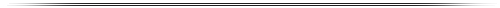 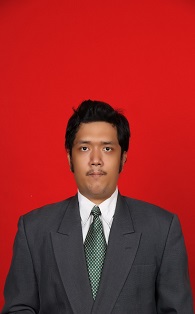 DATA PRIBADINama	:	Bahriawan Reksa iman	Jenis Kelamin	:	Laki _ LakiUmur	:	25 tahunTempat, tgl. Lahir	:	Cirebon, 01 November 1989Kewarganegaraan	:	IndonesiaAgama	:	islamStatus	:	MarriedAlamat		:	Perumahan Griya Bukit Jaya Blok K1 No 1 Gunung Putri Kabupaten BogorTelepon	:	087876303188 / 087823004132Tinggi badan	:	178 cmBerat badan	:	76 KgEmail	: 	iman.bahriawan.reksa@gmail.com
Preferensi Pekerjaan / Job PreferencePENDIDIKAN FORMALPELATIHAN DAN PENDIDIKAN NON FORMALPENGALAMAN ORGANISASIPENGALAMAN PEKERJAAANKesimpulan / Executive SummaryTANGGUNG JAWAB:Mengatur dan membuat suatu Production Off Air Promo Mengawasi persiapan Project Order Off AirMerencanakan Program-Program Kerja Kedepan Mengamati, Menilai dan memeriksa kepuasan Para Client Menetapkan Pembuatan Budgeting Project AcaraMenyediakan Promo Event Off  Air Membuat/mencetak Promosi Brosur , Baliho dan sebagainyaPENGALAMAN YANG DIPEROLEH:Pengalaman Project Indonesian Idol Junior dan Anak Gemez Indonesia sebagai PIC dengan melaksanakan project event untuk di promosikan acara dan Pengisi Pada Saat OFF AIR untuk membagikan hadiah/souvenir dari Client Sponsor ataupun dari MNCTVPENCAPAIAN:Acara production ON AIR/OFF AIR sampai Sukses tidak ada masukan / Komentar dari Sponsor (Client)SIKAP DAN KEMAMPUANMampu menggunakan komputer ( MS. Office , etc).Mampu menggunakan Program Editor ( Sony Vegas & Adobe Premiere (Excellent) Avid MC & Final Cut Pro (still studying) , etc).Mampu menggunakan Internet ( Blogspot, Email, Media Sosial, etc)Mengoperasikan Camera video & Photo ( Canon 7D , Camera Pro Sony HXR 1500 P , etc)Mampu bekerja Individual maupun Tim. Jujur, dapat diandalkan, setia, pendengar & komunikator  yang baik serta memiliki motivasi yang tinggi.Cepat Beradaptasi di lingkungan kerja.Keterampilan administrasi ( Entri data dan Lain lain. )Analitis, Sistematis dan Keahlian memecahkan masalah.Mampu Bekerja di bawah tekanan.Jakarta,      -          -  2015(Bahriawan Reksa Imaan)Kepada Yth.Bapak / Ibu Bagian Personalia / HRD Di TempatDengan hormat,							Berdasarkan informasi yang saya dapatkan, bahwa perusahaan bapak/ibu sedang membutuhkan karyawan/ti, maka dari itu saya berkeinginan untuk melamar pekerjaan di perusahaan yang Bapak atau Ibu pimpin.Bersama ini saya ;Nama	:	Bahriawan Reksa ImanTempat/Tgl. Lahir	:	Cirebon, 1 November 1989Pendidikan terakhir	:	S-1 Fakultas Ilmu Sosial dan Ilmu Politik Universitas Padjadjaran Besar harapan saya kiranya dapat berkarya diperusahaan yang Bapak atau Ibu pimpin untuk posisi yang tengah dibutuhkan. Sebagai bahan pertimbangan, beserta surat ini saya lampirkan :Riwayat Hidup/Curriculum Vitae (CV)Pasfoto 3 x 4 terbaruKTP(Surat Selengkapnya dibawa saat wawancara/Test)Dengan tidak mengurangi rasa hormat saya kepada Bapak atau Ibu, untuk menerima saya menjadi karyawan di perusahaan dan siap untuk ditempatkan di Wilayah Nusantara ini. Atas segala perhatiannya saya sampaikan terima kasih.   Hormat saya,Bahriawan Reksa Iman. S.IPCareer InterestExpected SalaryAvailability Setelah tanggal : ......./......./.......KeteranganKaryawan3.000.000 – 3.500.000Direct Sales / MarketingSEKOLAH / UNIVERSITASFAKULTASJURUSANKOTAIPK/GPAPERIODESDN 1 CIKUDA--Gunung Putri1994-2001Smpn 1 Cituereup--Citeureup2001-2004Sman 1 Cileungsi-IPSCileungsi2004-2007Universitas PadjadjaranÌSIPIPBandung2,622007-2014PELATIHANPENYELENGGARAKOTATAHUNKETERANGANCamera PersonTVRI & LSK Jakarta BaratJuli – Agustus 2015 Sertifikat Nasional Camera PersonJBS/Universitas BudiluhurJakarta BaratNovember 20143 Bulan - SertifikatVideo EditorJBS/Universitas BudiluhurJakarta BaratMaret 20153 Bulan - SertifikatSeminar KetenagakerjasFISIP UNPADBandung2008SertifikatSeminar KepimpinanFISIP UNPADBandung2010SertifikatORGANISASIPOSISIPERIODETEMPATKOTAGMNIAnggota2008-2014JatinangorBandungPeriode/TahunPERUSAHAANPOSISIALAMATSALARYNO TLPJuni 2014 -Oktober 2014PT.Cipta TPI (MNCTVMarketing Communication Off AirPintu II Taman Mini Jakarta Timur2.750.000(021) -8412473/83.April 2014 Frelance Event Organizer & Management ArtistMarketing Communication/Jasa Pembuatan Video Clip Rumah Sendiri2.000.000/ Video Clip1.000.000/ EventAgustus 2013 –April 2014 Lima Plus Komunika (Event Service)Marketing Event & Camera DokumentasiJl. Jend. Gatot Subroto Kav. 94 Main Building Pancoran Pancoran Jakarta Selatan DKI Jakarta1.000.000/ Event(021) 707195042013Nada Promotama (Event Service)Crew PenyelenggaraPasteur Bandung1.000.000/Event022 86065439 / 86065357